                                   CURRICULUM VITAEBRIGU CHANDRA N                                                            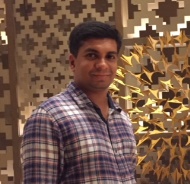 ‘Sreechithra PuthanVeettil (H), Nanminda (PO) Mobile: +91 8943590477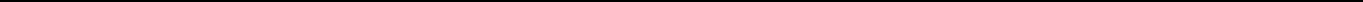 Objective Goal:To become an energetic and self- motivated professional by contributing my services constantly and developing my potential best to meet the standards set by the organization. Educational Qualifications:Pursuing MBA Tourism & Hotel Management (Bharathiar University)BSc (Mathematics) (Calicut University) Higher Secondary Education (Govt. of Kerala) Technical Qualifications:DNYS (Diploma in Naturopathy and Yogic Science) Diploma in Spa ManagementYoga TTC (Sivananda Yoga Vedanta Dhanwantari Ashram, Neyyar Dam) Feathers on my hat:Best employee certification from Club Mahindra, Goa. Got prizes for the best service from Recure, Latvia. Conducted yoga class for Indian navy Took part in 5’s program – A Japanese program for workplace organization.Prior experiencesRetreat Manager at Kare Ayurveda and Yoga Retreat, Pune since 2016.Networking management Conducting YOGA sessions (Iyengar Yoga) pranayama and meditation sessions. Staff development & Understand Profit and Loss and KPI’s targetsMarketing promotionsSupervise front and back officeHeld frequent employee meeting to discuss spa update policies, guidelines, and trends. Attend industry events and continuing education workshopsMaintain own clients base of regular customersRecruited specialist in needed situationsMotivate& lead the team to work hard & deliver customer satisfaction. Keep the MD informed about all the happenings.Complete responsibility of the team and handle any contingency that may arise during the operations.Maintains & enforces safety standard & procedure with the staff. Schedules work/repairs as needed with the all departments.Retreat manager at Srishti Group 2014-2016.Training new staff and retraining of existing staffs to reach their maximum potential in spa therapies & Ayurveda treatments, Grooming, Communication & SOP.Conducting Yoga and Meditation sessions for the guest and staff. Preparation and scheduling of Spa &Ayurveda packages, generating more Revenue and selling aspect of Ayurveda retail products Coordinate all local purchaseOversee front and back office Prepare weekly store requisitions and intents Making P&L, MIS, Staff productivity and revenue reports. Effectively administer and monitor Staff Scheduling procedures. Demonstrate an exceptional level of professionalism for the staff to emulate. Create a motivating environment of sincerity, warmth and fun for staff and guests. Implement ongoing skills training to ensure service standards are being upheld. Create and maintain Staff Contracts, ensuring accuracy and compliance. Perform Staff Evaluation Reports with proposed action plans. Engage with guest on a regular basis and understand their requirements. Motivate & lead a team of therapists & other employees Scheduling of therapists Understand the needs and aspirations of the therapists and attend to them. Motivate them to work hard and deliver customer satisfaction Assist the career progression of the therapists & other employees Ensure adherence to service levels and standard operating procedures of the center Ensure adherence to all standard operating procedures Maintain required high level of hygiene and cleanliness Conduct quality audits Had been working as Spa administrator and yoga specialist (from April 2012 till Dec 2013) in SIA NCL in Latvia, Europe. Train and educate staff about Spa, Ayurveda, yogic and naturopathic treatment modalities Managed day-to-day operations, including reception, client interactions, roster, and requisitions Supervised stock and inventory Produced daily and monthly sales reports. Handled guest complaints and feedback forms. Developed new monthly treatment packages to increase sales Conducting Yoga and Meditation Sessions Member of the team launched. Ensure equipment is maintained in good working order. Worked in Club Mahindra Holidays, Goa as a Spa Administrator from the period of Jan 2010 till Nov 2011 Produced daily and monthly sales reports. Handled guest complaints and feedback forms. Developed new monthly treatment packages to increase sales Managing staff roster & guest booking. Supervised stock and inventory. Computer Skills:Efficient in Microsoft Office Applications-Word, Excel and PowerPoint Knowledge in IDS PMS-4                Reference:Dr.Sajin PhilipManaging director,Srishti concepts.Email:drsajinphilip@gmail.com